ИСКОВОЕ ЗАЯВЛЕНИЕ
о расторжении брака и разделе имущества25 апреля 2005 года между мною и ответчиком был заключен брак. Наш брак был зарегистрирован в Отделе ЗАГС Ленинского района г.Ростова-на-Дону, актовая запись № 743.
Я и ответчик совместно проживали и вели общее хозяйство вплоть до января 2017 года. С января 2017 года брачные отношения с ответчиком фактически прекращены, поскольку дальнейшая совместная жизнь с ответчиком и сохранение семьи стали невозможны. Мы с ответчиком пришли к соглашению о том, что единственным разумным выходом из сложившейся ситуации является расторжение брака. 
В период брака у нас с ответчиком родился ребенок (сын) – Попов Александр Анатольевич, 18.09.2006 года рождения. Спора с ответчиком о месте проживания нашего ребенка не имеется. По достигнутому между нами соглашению, ребенок проживает со мной и находится на моем иждивении.
Вопрос об алиментных обязательствах ответчика решен в другом судебном производстве. Решением (или Судебным приказом) Мирового судьи судебного участка № 2 Ленинского района г.Ростова-на-Дону от 05.12.2016г., с ответчика взысканы алименты в размере 1/4 части всех видов заработка и (или) иного дохода.

В период брака мы с ответчиком приобрели имущество, которое в соответствии со статьей 34 Семейного кодекса РФ, является нашей совместной собственностью, а именно:

1. Пылесос   Bosch   BSGL2MOVE6, стоимостью   3400 рублей, приобретен в   2006 году, находится у ответчика;
2. Стиральная машина   Indesit   WISN 82, стоимостью 7400 рублей, приобретена в 2008 году, находится у меня;
3. ЖК телевизор   32"   Erisson   32LT12, стоимость 7600 рублей, приобретен в 2009 году, находится у ответчика;
4. Газовая   плита   Gefest   3200-08, стоимостью 7000 рублей, приобретена в 2010 году, находится у ответчика;
5. Холодильник   Атлант   ХМ   4092, стоимостью 11600 рублей, приобретен в 2010 году, находится у ответчика;
6. Ноутбук   Lenovo   B570,   стоимостью   10500   рублей,   приобретен   в   2011   году, находится   у ответчика;
7. Музыкальный центр   Mystery   MMK - 701, стоимость 2400 рублей, приобретен в 2011 году, находится у меня.

Общая стоимость имущества, приобретенного мною и ответчиком в браке, составляет 49900 рублей.

Помимо вышеуказанного имущества нами была приобретена детская кровать Dream Line Ноктюрн, стоимостью 6000 рублей и детский матрас DreamLine BabyHoll, стоимостью 2530 рублей. Указанные кровать и матрас были куплены для нашего сына – Попова А.Н. в специализированном интернет-магазине www.matrashop.ru, продающем кровати и матрасы с хорошими ортопедическими свойствами.
В соответствии с ч.5 ст.38 Семейного кодекса РФ, вещи, приобретенные исключительно для удовлетворения потребностей несовершеннолетних детей, разделу не подлежат и передаются без компенсации тому из супругов, с которым проживают дети. Поскольку наш ребенок проживает со мной, я считаю, что указанное имущество должно быть передано мне без включения его стоимости в общую стоимость совместно нажитого имущества, подлежащего разделу. 
Далее, в соответствии со статьями 38-39 Семейного кодекса РФ, раздел общего имущества супругов может быть произведен как в период брака, так и после его расторжения по требованию любого из супругов. При этом доли супругов в общем имуществе признаются равными. 
При обсуждении и принятии решения о расторжении нашего брака, я предложила ответчику произвести раздел нашего общего имущества во внесудебном порядке, путем заключения Соглашения о разделе имущества в простой письменной форме или в нотариальной форме. Ответчик отказался от заключения указанного соглашения, заявив мне о том, что все имущество принадлежит только ему, т.к. приобретено исключительно за его денежные средства.
В связи с тем, что ответчик отказывается производить раздел общего имущества в добровольном порядке, я вынуждена заявить требование о разделе имущества в судебном порядке. 

На основании вышеизложенного, в соответствии со ст. 21-24, 34-39 Семейного кодекса Российской Федерации ПРОШУ:1. Расторгнуть брак, заключенный между мною и ответчиком - Поповым Анатолием Викторовичем, зарегистри- рованный 25 апреля 2005 года в Отделе ЗАГС Ленинского района г.Ростова-на-Дону, актовая запись № 743.
2. Произвести раздел имущества, приобретенного в период брака, выделив мне в собственность следующее имущество: 
а) Пылесос   Bosch   BSGL2MOVE6,   стоимостью   3400   рублей;
б) Стиральная машина Indesit WISN 82, стоимостью 7400 рублей;
в) Холодильник   Атлант   ХМ   4092, стоимостью   11600   рублей;
г) Музыкальный центр Mystery MMK-701, стоимостью 2400 рублей.

Общая стоимость имущества, выделяемого мне в результате раздела составляет - 24800 рублей.

В собственность ответчика прошу выделить следующее имущество: 

а) ЖК телевизор 32" Erisson 32LT12, стоимостью 7600 рублей;
б) Газовая плита   Gefest   3200 - 08, стоимостью 7000 рублей;
в) Ноутбук   Lenovo   B 570,   стоимостью   10500   рублей.

Общая стоимость имущества, выделяемого в результате раздела ответчику составляет - 25100 рублей.

Приложение:

-копия искового заявления;
-Свидетельство о заключении брака (оригинал и копия);
-копия Свидетельства о рождении ребенка;
-копия Решения (или Судебного приказа) о взыскании алиментов;
-документы, подтверждающие приобретение имущества (если имеются);
-квитанция об уплате госпошлины.

27 января 20__ года ________________ (Попова Е.Д.)
(подпись)                               Примечание: 
1. При цене иска свыше 50000 рублей, иск подается в городской (районный) суд. 
2. При подаче в суд искового заявления о расторжении брака с одновременным разделом совместно нажитого имущества супругов, истец одновременно уплачивает госпошлину за расторжение брака плюс к этому госпошлину за раздел имущества, в размерах, установленных для исковых заявлений имущественного характера.ВНИМАНИЕ! Бесплатно скачивая документы с сайта Суд.Гуру, Вы дополнительно получаете возможность на  бесплатную юридическую консультацию!  Всего 3 минуты вашего времени:Достаточно набрать в браузере http://sud.guru/, задать свой вопрос в окошке на страницах сайта и наш специалист сам перезвонит вам и предложит законное решение проблемы!Странно... А почему бесплатно? Все просто:Чем качественней и чаще мы отвечаем на вопросы, тем больше у нас рекламодателей. Грубо говоря, наши рекламодатели платят нам за то, что мы помогаем вам! Пробуйте и рассказывайте другим!
*** P.S. Перед печатью документа данный текст можно удалить..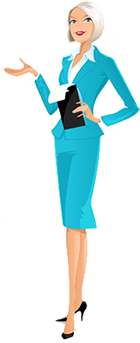 Мировому судье судебного участка № 2
Ленинского района г. Ростова-на-Дону
г-же Серовой Л.П. 
344011, г. Ростов-на-Дону, ул. Лермонтовская, 11

Попова Елена Дмитриевна
344082, г.Ростов-на-Дону, пер.Братский 41, кв.34
Телефон: 267-57-76

Попов Анатолий Викторович
344011, г.Ростов-на-Дону, ул.Варфоломеева 80,кв.15
Телефон: 269-41-16

49900 рублей